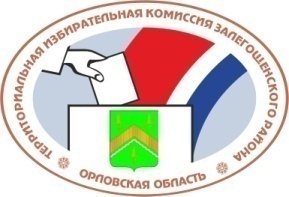 ОРЛОВСКАЯ ОБЛАСТЬТЕРРИТОРИАЛЬНАЯ ИЗБИРАТЕЛЬНАЯ КОМИССИЯЗАЛЕГОЩЕНСКОГО РАЙОНА РЕШЕНИЕп. ЗалегощьВ соответствии с Законом Орловской области от 30 июня 2010 года №1087-ОЗ «О регулировании отдельных правоотношений, связанных с выборами в органы местного самоуправления Орловской области», постановлением Избирательной комиссии Орловской области от 20 сентября 2013 года № 78/516-5 «О возложении полномочий избирательных комиссий муниципальных образований Орловской области» территориальная избирательная комиссия Залегощенского района РЕШИЛА:Утвердить График проведения семинаров с участковыми избирательными комиссиями Залегощенского района в августе-сентябре месяцах 2016 г. (Приложение №1).Контроль за выполнением настоящего решения возложить на секретаря территориальной избирательной комиссии Емельянову Г.ПРазместить настоящее решение на сайте территориальной избирательной комиссии Залегощенского района в информационно-коммуникационной сети интернет.Председатель                                                  Назаркина О.В.   Секретарь                                                      Емельянова Г.П.Утвержден решением территориальной избирательной комиссииЗалегощенского района от «22» августа 2016 г. №160ГРАФИКпроведения семинаров с участковыми избирательными комиссиями Залегощенского района22 августа 2016 г№160Об утверждении графика проведения семинаров с членами участковых избирательных комиссий Залегощенского района № п/пДата и времяМесто проведенияТема семинараКатегория обучаемыхКоличество130.08.2016 г. 09-00 час.Актовый зал администрации Залегощенского районаОрганизация работы УИК по подготовке к проведению выборов. Порядок проведения голосования вне помещения. Порядок составления итогового финансового отчета УИК.Председатели УИК, Члены УИК55202.09.2016 г. 10-00 часАктовый зал администрации Залегощенского районаПорядок работы УИК в день голосования, подведение итогов выборов и составление протоколов об итогах голосования. Порядок осуществления взаимодействия с наблюдателями, СМИ, органами правопорядка в день голосования на избирательном участкеПредседатели, заместители председателей, секретари УИК, члены ТИК75306.09.2016 г. 09-00 час.Актовый зал администрации Залегощенского районаРабота со списками избирателей. Порядок выдачи открепительных удостоверений.Председатели, секретари УИК66